1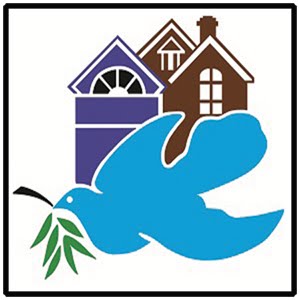 Event:  Make an "X" here for your Make an "X" here for your Make an "X" here for your Make an "X" here for your Org/Name:deposit to be mailed, otherwisedeposit to be mailed, otherwisedeposit to be mailed, otherwisedeposit to be mailed, otherwiseAddress:it will be shredded. it will be shredded. phone:e-mail:2PEACE HOUSE AND SOUTH MOUNTAIN FRIENDS MEETING, Landlord, agrees to let to:PEACE HOUSE AND SOUTH MOUNTAIN FRIENDS MEETING, Landlord, agrees to let to:PEACE HOUSE AND SOUTH MOUNTAIN FRIENDS MEETING, Landlord, agrees to let to:PEACE HOUSE AND SOUTH MOUNTAIN FRIENDS MEETING, Landlord, agrees to let to:PEACE HOUSE AND SOUTH MOUNTAIN FRIENDS MEETING, Landlord, agrees to let to:PEACE HOUSE AND SOUTH MOUNTAIN FRIENDS MEETING, Landlord, agrees to let to:PEACE HOUSE AND SOUTH MOUNTAIN FRIENDS MEETING, Landlord, agrees to let to:PEACE HOUSE AND SOUTH MOUNTAIN FRIENDS MEETING, Landlord, agrees to let to:PEACE HOUSE AND SOUTH MOUNTAIN FRIENDS MEETING, Landlord, agrees to let to:   , User, for the purpose of:   , User, for the purpose of:   , User, for the purpose of:   , User, for the purpose of:the following facilities: the following facilities: on day(s)from:to:3User agrees to pay:User agrees to pay:Totals:(or write in)$35 Upstairs - Large Meeting Room - First 2 hours$35 Upstairs - Large Meeting Room - First 2 hours$35 Upstairs - Large Meeting Room - First 2 hours$35 Upstairs - Large Meeting Room - First 2 hours$35 Upstairs - Large Meeting Room - First 2 hours$35 Upstairs - Large Meeting Room - First 2 hours$35 Upstairs - Large Meeting Room - First 2 hours$0.00put a #$25 Upstairs - Counseling Room - First 2 hours$25 Upstairs - Counseling Room - First 2 hours$25 Upstairs - Counseling Room - First 2 hours$25 Upstairs - Counseling Room - First 2 hours$25 Upstairs - Counseling Room - First 2 hours$25 Upstairs - Counseling Room - First 2 hours$0.00by choice$30 Upstairs - Kitchen - First 2 hours$30 Upstairs - Kitchen - First 2 hours$30 Upstairs - Kitchen - First 2 hours$30 Upstairs - Kitchen - First 2 hours$30 Upstairs - Kitchen - First 2 hours$30 Upstairs - Kitchen - First 2 hours$0.00to show $25 Downstairs - Blue Heron Room - First 2 hours$25 Downstairs - Blue Heron Room - First 2 hours$25 Downstairs - Blue Heron Room - First 2 hours$25 Downstairs - Blue Heron Room - First 2 hours$25 Downstairs - Blue Heron Room - First 2 hours$25 Downstairs - Blue Heron Room - First 2 hours$25 Downstairs - Blue Heron Room - First 2 hours$0.00day(s) used$25 Downstairs - Sun Room - First 2 hours$25 Downstairs - Sun Room - First 2 hours$25 Downstairs - Sun Room - First 2 hours$25 Downstairs - Sun Room - First 2 hours$25 Downstairs - Sun Room - First 2 hours$25 Downstairs - Sun Room - First 2 hours$0.00Additional Hours: $10 each after first 2 hoursAdditional Hours: $10 each after first 2 hoursAdditional Hours: $10 each after first 2 hoursAdditional Hours: $10 each after first 2 hoursAdditional Hours: $10 each after first 2 hoursAdditional Hours: $10 each after first 2 hoursAdditional Hours: $10 each after first 2 hours$0.00for other:$0.00Rent Total:Rent Total:$0.00Refundable Security Deposit PLEASE WRITE SEPARATE CHECKRefundable Security Deposit PLEASE WRITE SEPARATE CHECKRefundable Security Deposit PLEASE WRITE SEPARATE CHECKRefundable Security Deposit PLEASE WRITE SEPARATE CHECKRefundable Security Deposit PLEASE WRITE SEPARATE CHECKRefundable Security Deposit PLEASE WRITE SEPARATE CHECKRefundable Security Deposit PLEASE WRITE SEPARATE CHECKRefundable Security Deposit PLEASE WRITE SEPARATE CHECK$100.00$100.00Grand Total:Grand Total:Grand Total:Grand Total:Grand Total:$100.00DUE IMMEDIATELY:DUE IMMEDIATELY:DUE IMMEDIATELY:DUE IMMEDIATELY:$100.004The refundable security deposit, in addition to 50% of the rental fee, must be receivedThe refundable security deposit, in addition to 50% of the rental fee, must be receivedThe refundable security deposit, in addition to 50% of the rental fee, must be receivedThe refundable security deposit, in addition to 50% of the rental fee, must be receivedThe refundable security deposit, in addition to 50% of the rental fee, must be receivedThe refundable security deposit, in addition to 50% of the rental fee, must be receivedThe refundable security deposit, in addition to 50% of the rental fee, must be receivedThe refundable security deposit, in addition to 50% of the rental fee, must be receivedThe refundable security deposit, in addition to 50% of the rental fee, must be receivedThe refundable security deposit, in addition to 50% of the rental fee, must be receivedin order to hold your reservation. Please send the amount due immediately. The balancein order to hold your reservation. Please send the amount due immediately. The balancein order to hold your reservation. Please send the amount due immediately. The balancein order to hold your reservation. Please send the amount due immediately. The balancein order to hold your reservation. Please send the amount due immediately. The balancein order to hold your reservation. Please send the amount due immediately. The balancein order to hold your reservation. Please send the amount due immediately. The balancein order to hold your reservation. Please send the amount due immediately. The balancein order to hold your reservation. Please send the amount due immediately. The balancein order to hold your reservation. Please send the amount due immediately. The balancemust be received at least 7 days prior to event. You are also welcome to pay in full. must be received at least 7 days prior to event. You are also welcome to pay in full. must be received at least 7 days prior to event. You are also welcome to pay in full. must be received at least 7 days prior to event. You are also welcome to pay in full. must be received at least 7 days prior to event. You are also welcome to pay in full. must be received at least 7 days prior to event. You are also welcome to pay in full. must be received at least 7 days prior to event. You are also welcome to pay in full. must be received at least 7 days prior to event. You are also welcome to pay in full. must be received at least 7 days prior to event. You are also welcome to pay in full. must be received at least 7 days prior to event. You are also welcome to pay in full. 5The security deposit will only be cashed in the unlikely event of damages incurred byThe security deposit will only be cashed in the unlikely event of damages incurred byThe security deposit will only be cashed in the unlikely event of damages incurred byThe security deposit will only be cashed in the unlikely event of damages incurred byThe security deposit will only be cashed in the unlikely event of damages incurred byThe security deposit will only be cashed in the unlikely event of damages incurred byThe security deposit will only be cashed in the unlikely event of damages incurred byThe security deposit will only be cashed in the unlikely event of damages incurred byThe security deposit will only be cashed in the unlikely event of damages incurred byThe security deposit will only be cashed in the unlikely event of damages incurred bythe renter, and will not in any case be used toward rental fees. the renter, and will not in any case be used toward rental fees. the renter, and will not in any case be used toward rental fees. the renter, and will not in any case be used toward rental fees. the renter, and will not in any case be used toward rental fees. the renter, and will not in any case be used toward rental fees. the renter, and will not in any case be used toward rental fees. the renter, and will not in any case be used toward rental fees. the renter, and will not in any case be used toward rental fees. the renter, and will not in any case be used toward rental fees. 6Cancellations made at least 7 days in advance will receive a full refund. CancellationsCancellations made at least 7 days in advance will receive a full refund. CancellationsCancellations made at least 7 days in advance will receive a full refund. CancellationsCancellations made at least 7 days in advance will receive a full refund. CancellationsCancellations made at least 7 days in advance will receive a full refund. CancellationsCancellations made at least 7 days in advance will receive a full refund. CancellationsCancellations made at least 7 days in advance will receive a full refund. CancellationsCancellations made at least 7 days in advance will receive a full refund. CancellationsCancellations made at least 7 days in advance will receive a full refund. CancellationsCancellations made at least 7 days in advance will receive a full refund. Cancellationsmade less than 7 days in advance will receive a 50% refund. made less than 7 days in advance will receive a 50% refund. made less than 7 days in advance will receive a 50% refund. made less than 7 days in advance will receive a 50% refund. made less than 7 days in advance will receive a 50% refund. made less than 7 days in advance will receive a 50% refund. made less than 7 days in advance will receive a 50% refund. made less than 7 days in advance will receive a 50% refund. made less than 7 days in advance will receive a 50% refund. 7Recurring renters may operate for up to 1 year under initial contract and deposit. Recurring renters may operate for up to 1 year under initial contract and deposit. Recurring renters may operate for up to 1 year under initial contract and deposit. Recurring renters may operate for up to 1 year under initial contract and deposit. Recurring renters may operate for up to 1 year under initial contract and deposit. Recurring renters may operate for up to 1 year under initial contract and deposit. Recurring renters may operate for up to 1 year under initial contract and deposit. Recurring renters may operate for up to 1 year under initial contract and deposit. Recurring renters may operate for up to 1 year under initial contract and deposit. Recurring renters may operate for up to 1 year under initial contract and deposit. 8The User will hold harmless the Landlord for any and all injuries in conjunction withThe User will hold harmless the Landlord for any and all injuries in conjunction withThe User will hold harmless the Landlord for any and all injuries in conjunction withThe User will hold harmless the Landlord for any and all injuries in conjunction withThe User will hold harmless the Landlord for any and all injuries in conjunction withThe User will hold harmless the Landlord for any and all injuries in conjunction withThe User will hold harmless the Landlord for any and all injuries in conjunction withThe User will hold harmless the Landlord for any and all injuries in conjunction withThe User will hold harmless the Landlord for any and all injuries in conjunction withThe User will hold harmless the Landlord for any and all injuries in conjunction withthis agreement or the use of the premises. For the User’s protection, it is suggestedthis agreement or the use of the premises. For the User’s protection, it is suggestedthis agreement or the use of the premises. For the User’s protection, it is suggestedthis agreement or the use of the premises. For the User’s protection, it is suggestedthis agreement or the use of the premises. For the User’s protection, it is suggestedthis agreement or the use of the premises. For the User’s protection, it is suggestedthis agreement or the use of the premises. For the User’s protection, it is suggestedthis agreement or the use of the premises. For the User’s protection, it is suggestedthis agreement or the use of the premises. For the User’s protection, it is suggestedthis agreement or the use of the premises. For the User’s protection, it is suggestedthat they carry their own liability insurance.  The User has read and agreed to the "Rulesthat they carry their own liability insurance.  The User has read and agreed to the "Rulesthat they carry their own liability insurance.  The User has read and agreed to the "Rulesthat they carry their own liability insurance.  The User has read and agreed to the "Rulesthat they carry their own liability insurance.  The User has read and agreed to the "Rulesthat they carry their own liability insurance.  The User has read and agreed to the "Rulesthat they carry their own liability insurance.  The User has read and agreed to the "Rulesthat they carry their own liability insurance.  The User has read and agreed to the "Rulesthat they carry their own liability insurance.  The User has read and agreed to the "Rulesthat they carry their own liability insurance.  The User has read and agreed to the "RulesGoverning Use of PEACE HOUSE/SOUTH MOUNTAIN FRIENDS MEETING Facilities."Governing Use of PEACE HOUSE/SOUTH MOUNTAIN FRIENDS MEETING Facilities."Governing Use of PEACE HOUSE/SOUTH MOUNTAIN FRIENDS MEETING Facilities."Governing Use of PEACE HOUSE/SOUTH MOUNTAIN FRIENDS MEETING Facilities."Governing Use of PEACE HOUSE/SOUTH MOUNTAIN FRIENDS MEETING Facilities."Governing Use of PEACE HOUSE/SOUTH MOUNTAIN FRIENDS MEETING Facilities."Governing Use of PEACE HOUSE/SOUTH MOUNTAIN FRIENDS MEETING Facilities."Governing Use of PEACE HOUSE/SOUTH MOUNTAIN FRIENDS MEETING Facilities."Governing Use of PEACE HOUSE/SOUTH MOUNTAIN FRIENDS MEETING Facilities."Governing Use of PEACE HOUSE/SOUTH MOUNTAIN FRIENDS MEETING Facilities."9User will not assign the right of this agreement to any other party without written User will not assign the right of this agreement to any other party without written User will not assign the right of this agreement to any other party without written User will not assign the right of this agreement to any other party without written User will not assign the right of this agreement to any other party without written User will not assign the right of this agreement to any other party without written User will not assign the right of this agreement to any other party without written User will not assign the right of this agreement to any other party without written User will not assign the right of this agreement to any other party without written User will not assign the right of this agreement to any other party without written  consent of Landlord. consent of Landlord. consent of Landlord. consent of Landlord. consent of Landlord. consent of Landlord. consent of Landlord. consent of Landlord. consent of Landlord.10The following provisions apply:                                                                                  The following provisions apply:                                                                                  The following provisions apply:                                                                                  The following provisions apply:                                                                                  PH/SMFM, LANDLORD:PH/SMFM, LANDLORD:DATE:I certify that I have read the Policy Governing Use of PH/SMFM Facilities and Closing ProcedureI certify that I have read the Policy Governing Use of PH/SMFM Facilities and Closing ProcedureI certify that I have read the Policy Governing Use of PH/SMFM Facilities and Closing ProcedureI certify that I have read the Policy Governing Use of PH/SMFM Facilities and Closing ProcedureI certify that I have read the Policy Governing Use of PH/SMFM Facilities and Closing ProcedureI certify that I have read the Policy Governing Use of PH/SMFM Facilities and Closing ProcedureI certify that I have read the Policy Governing Use of PH/SMFM Facilities and Closing ProcedureI certify that I have read the Policy Governing Use of PH/SMFM Facilities and Closing ProcedureI certify that I have read the Policy Governing Use of PH/SMFM Facilities and Closing ProcedureI certify that I have read the Policy Governing Use of PH/SMFM Facilities and Closing ProcedureI certify that I have read the Policy Governing Use of PH/SMFM Facilities and Closing ProcedureChecklist. I agree to all the above conditions and acknowledge that I have the authority and doChecklist. I agree to all the above conditions and acknowledge that I have the authority and doChecklist. I agree to all the above conditions and acknowledge that I have the authority and doChecklist. I agree to all the above conditions and acknowledge that I have the authority and doChecklist. I agree to all the above conditions and acknowledge that I have the authority and doChecklist. I agree to all the above conditions and acknowledge that I have the authority and doChecklist. I agree to all the above conditions and acknowledge that I have the authority and doChecklist. I agree to all the above conditions and acknowledge that I have the authority and doChecklist. I agree to all the above conditions and acknowledge that I have the authority and doChecklist. I agree to all the above conditions and acknowledge that I have the authority and doChecklist. I agree to all the above conditions and acknowledge that I have the authority and doaccept responsibility for my group/organization, including clean-up after use. accept responsibility for my group/organization, including clean-up after use. accept responsibility for my group/organization, including clean-up after use. accept responsibility for my group/organization, including clean-up after use. accept responsibility for my group/organization, including clean-up after use. accept responsibility for my group/organization, including clean-up after use. accept responsibility for my group/organization, including clean-up after use. accept responsibility for my group/organization, including clean-up after use. accept responsibility for my group/organization, including clean-up after use. accept responsibility for my group/organization, including clean-up after use. accept responsibility for my group/organization, including clean-up after use. USER:DATE:BUILDING USE POLICYBUILDING USE POLICYBUILDING USE POLICYBUILDING USE POLICYThis building is a place of worship.This building is a place of worship.This building is a place of worship.This building is a place of worship.This building is a place of worship.This building is a place of worship.This building is a place of worship.This building is a place of worship.This building is a place of worship.This building is a place of worship.This building is a place of worship.We appreciate your respect for and care of this facility.  We appreciate your respect for and care of this facility.  We appreciate your respect for and care of this facility.  We appreciate your respect for and care of this facility.  We appreciate your respect for and care of this facility.  We appreciate your respect for and care of this facility.  We appreciate your respect for and care of this facility.  We appreciate your respect for and care of this facility.  We appreciate your respect for and care of this facility.  We appreciate your respect for and care of this facility.  We appreciate your respect for and care of this facility.  RULES GOVERNING USE OF PEACE HOUSE / SOUTH MOUNTAIN FRIENDS MEETING  FACILITIESRULES GOVERNING USE OF PEACE HOUSE / SOUTH MOUNTAIN FRIENDS MEETING  FACILITIESRULES GOVERNING USE OF PEACE HOUSE / SOUTH MOUNTAIN FRIENDS MEETING  FACILITIESRULES GOVERNING USE OF PEACE HOUSE / SOUTH MOUNTAIN FRIENDS MEETING  FACILITIESRULES GOVERNING USE OF PEACE HOUSE / SOUTH MOUNTAIN FRIENDS MEETING  FACILITIESRULES GOVERNING USE OF PEACE HOUSE / SOUTH MOUNTAIN FRIENDS MEETING  FACILITIESRULES GOVERNING USE OF PEACE HOUSE / SOUTH MOUNTAIN FRIENDS MEETING  FACILITIESRULES GOVERNING USE OF PEACE HOUSE / SOUTH MOUNTAIN FRIENDS MEETING  FACILITIESRULES GOVERNING USE OF PEACE HOUSE / SOUTH MOUNTAIN FRIENDS MEETING  FACILITIESRULES GOVERNING USE OF PEACE HOUSE / SOUTH MOUNTAIN FRIENDS MEETING  FACILITIESRULES GOVERNING USE OF PEACE HOUSE / SOUTH MOUNTAIN FRIENDS MEETING  FACILITIES1No food or drink except water is permitted in the main meeting room.No food or drink except water is permitted in the main meeting room.No food or drink except water is permitted in the main meeting room.No food or drink except water is permitted in the main meeting room.No food or drink except water is permitted in the main meeting room.No food or drink except water is permitted in the main meeting room.No food or drink except water is permitted in the main meeting room.No food or drink except water is permitted in the main meeting room.No food or drink except water is permitted in the main meeting room.2No loud music or drums.  No music after 10 PM.No loud music or drums.  No music after 10 PM.No loud music or drums.  No music after 10 PM.No loud music or drums.  No music after 10 PM.No loud music or drums.  No music after 10 PM.No loud music or drums.  No music after 10 PM.No loud music or drums.  No music after 10 PM.No loud music or drums.  No music after 10 PM.No loud music or drums.  No music after 10 PM.3Children must be under direct adult supervision at all times.Children must be under direct adult supervision at all times.Children must be under direct adult supervision at all times.Children must be under direct adult supervision at all times.Children must be under direct adult supervision at all times.Children must be under direct adult supervision at all times.Children must be under direct adult supervision at all times.Children must be under direct adult supervision at all times.Children must be under direct adult supervision at all times.4Please do not open windows.  Adjust thermostat located in large room. Please do not open windows.  Adjust thermostat located in large room. Please do not open windows.  Adjust thermostat located in large room. Please do not open windows.  Adjust thermostat located in large room. Please do not open windows.  Adjust thermostat located in large room. Please do not open windows.  Adjust thermostat located in large room. Please do not open windows.  Adjust thermostat located in large room. Please do not open windows.  Adjust thermostat located in large room. Please do not open windows.  Adjust thermostat located in large room. 5Observe handicap parking restrictions.  Observe handicap parking restrictions.  Observe handicap parking restrictions.  Observe handicap parking restrictions.  Observe handicap parking restrictions.  Observe handicap parking restrictions.  Observe handicap parking restrictions.  Observe handicap parking restrictions.  Observe handicap parking restrictions.  6  There is no street parking opposite the building.  There is no street parking opposite the building.  There is no street parking opposite the building.  There is no street parking opposite the building.  There is no street parking opposite the building.  There is no street parking opposite the building.  There is no street parking opposite the building.  There is no street parking opposite the building.  There is no street parking opposite the building.  7Please use only the rooms you have paid to use.Please use only the rooms you have paid to use.Please use only the rooms you have paid to use.Please use only the rooms you have paid to use.Please use only the rooms you have paid to use.Please use only the rooms you have paid to use.Please use only the rooms you have paid to use.Please use only the rooms you have paid to use.Please use only the rooms you have paid to use.8No smoking or firearms are allowed in the building.No smoking or firearms are allowed in the building.No smoking or firearms are allowed in the building.No smoking or firearms are allowed in the building.No smoking or firearms are allowed in the building.No smoking or firearms are allowed in the building.No smoking or firearms are allowed in the building.No smoking or firearms are allowed in the building.No smoking or firearms are allowed in the building.9Guide dogs or other Assistive animals are the only animals permitted inside.Guide dogs or other Assistive animals are the only animals permitted inside.Guide dogs or other Assistive animals are the only animals permitted inside.Guide dogs or other Assistive animals are the only animals permitted inside.Guide dogs or other Assistive animals are the only animals permitted inside.Guide dogs or other Assistive animals are the only animals permitted inside.Guide dogs or other Assistive animals are the only animals permitted inside.Guide dogs or other Assistive animals are the only animals permitted inside.Guide dogs or other Assistive animals are the only animals permitted inside.10This is a scent-free facility to respect those with asthma/allergies. No incense This is a scent-free facility to respect those with asthma/allergies. No incense This is a scent-free facility to respect those with asthma/allergies. No incense This is a scent-free facility to respect those with asthma/allergies. No incense This is a scent-free facility to respect those with asthma/allergies. No incense This is a scent-free facility to respect those with asthma/allergies. No incense This is a scent-free facility to respect those with asthma/allergies. No incense This is a scent-free facility to respect those with asthma/allergies. No incense This is a scent-free facility to respect those with asthma/allergies. No incense or perfume. or perfume. 11Use by political organizations or persons running for political office: The Use by political organizations or persons running for political office: The Use by political organizations or persons running for political office: The Use by political organizations or persons running for political office: The Use by political organizations or persons running for political office: The Use by political organizations or persons running for political office: The Use by political organizations or persons running for political office: The Use by political organizations or persons running for political office: The Use by political organizations or persons running for political office: The following disclaimer shall be  included in material handed out at the event following disclaimer shall be  included in material handed out at the event following disclaimer shall be  included in material handed out at the event following disclaimer shall be  included in material handed out at the event following disclaimer shall be  included in material handed out at the event following disclaimer shall be  included in material handed out at the event following disclaimer shall be  included in material handed out at the event following disclaimer shall be  included in material handed out at the event following disclaimer shall be  included in material handed out at the event following disclaimer shall be  included in material handed out at the event and/or orally at the beginning of the event: "Neither PEACE HOUSE nor SOUTH and/or orally at the beginning of the event: "Neither PEACE HOUSE nor SOUTH and/or orally at the beginning of the event: "Neither PEACE HOUSE nor SOUTH and/or orally at the beginning of the event: "Neither PEACE HOUSE nor SOUTH and/or orally at the beginning of the event: "Neither PEACE HOUSE nor SOUTH and/or orally at the beginning of the event: "Neither PEACE HOUSE nor SOUTH and/or orally at the beginning of the event: "Neither PEACE HOUSE nor SOUTH and/or orally at the beginning of the event: "Neither PEACE HOUSE nor SOUTH and/or orally at the beginning of the event: "Neither PEACE HOUSE nor SOUTH MOUNTAIN FRIENDS MEETING can, or does, endorse any political candidate." MOUNTAIN FRIENDS MEETING can, or does, endorse any political candidate." MOUNTAIN FRIENDS MEETING can, or does, endorse any political candidate." MOUNTAIN FRIENDS MEETING can, or does, endorse any political candidate." MOUNTAIN FRIENDS MEETING can, or does, endorse any political candidate." MOUNTAIN FRIENDS MEETING can, or does, endorse any political candidate." MOUNTAIN FRIENDS MEETING can, or does, endorse any political candidate." MOUNTAIN FRIENDS MEETING can, or does, endorse any political candidate." MOUNTAIN FRIENDS MEETING can, or does, endorse any political candidate." We are, however, pleased to rent our facility for civic purposes. We are, however, pleased to rent our facility for civic purposes. We are, however, pleased to rent our facility for civic purposes. We are, however, pleased to rent our facility for civic purposes. We are, however, pleased to rent our facility for civic purposes. We are, however, pleased to rent our facility for civic purposes. We are, however, pleased to rent our facility for civic purposes. We are, however, pleased to rent our facility for civic purposes. We are, however, pleased to rent our facility for civic purposes. 12Special Instructions:  Special Instructions:  CLOSING PROCEDURE CHECKLISTCLOSING PROCEDURE CHECKLISTCLOSING PROCEDURE CHECKLIST□Vacate by 11 PM.Vacate by 11 PM.Vacate by 11 PM.Vacate by 11 PM.Vacate by 11 PM.Vacate by 11 PM.Vacate by 11 PM.Vacate by 11 PM.Vacate by 11 PM.□Place meeting room chairs in a double-concentric-circle with no chairs stacked. Inner Place meeting room chairs in a double-concentric-circle with no chairs stacked. Inner Place meeting room chairs in a double-concentric-circle with no chairs stacked. Inner Place meeting room chairs in a double-concentric-circle with no chairs stacked. Inner Place meeting room chairs in a double-concentric-circle with no chairs stacked. Inner Place meeting room chairs in a double-concentric-circle with no chairs stacked. Inner Place meeting room chairs in a double-concentric-circle with no chairs stacked. Inner Place meeting room chairs in a double-concentric-circle with no chairs stacked. Inner Place meeting room chairs in a double-concentric-circle with no chairs stacked. Inner circle of 16-18 chairs.  circle of 16-18 chairs.  circle of 16-18 chairs.  circle of 16-18 chairs.  circle of 16-18 chairs.  circle of 16-18 chairs.  circle of 16-18 chairs.  circle of 16-18 chairs.  circle of 16-18 chairs.  circle of 16-18 chairs.  □Clean up after use, especially kitchen and bathrooms.Clean up after use, especially kitchen and bathrooms.Clean up after use, especially kitchen and bathrooms.Clean up after use, especially kitchen and bathrooms.Clean up after use, especially kitchen and bathrooms.Clean up after use, especially kitchen and bathrooms.Clean up after use, especially kitchen and bathrooms.Clean up after use, especially kitchen and bathrooms.Clean up after use, especially kitchen and bathrooms.Clean up after use, especially kitchen and bathrooms.□If you’ve used dishes, please rinse and add to the dishwasher. If it’s substantially full,If you’ve used dishes, please rinse and add to the dishwasher. If it’s substantially full,If you’ve used dishes, please rinse and add to the dishwasher. If it’s substantially full,If you’ve used dishes, please rinse and add to the dishwasher. If it’s substantially full,If you’ve used dishes, please rinse and add to the dishwasher. If it’s substantially full,If you’ve used dishes, please rinse and add to the dishwasher. If it’s substantially full,If you’ve used dishes, please rinse and add to the dishwasher. If it’s substantially full,If you’ve used dishes, please rinse and add to the dishwasher. If it’s substantially full,If you’ve used dishes, please rinse and add to the dishwasher. If it’s substantially full,please start the “Normal” dishwashing cycle.please start the “Normal” dishwashing cycle.please start the “Normal” dishwashing cycle.please start the “Normal” dishwashing cycle.please start the “Normal” dishwashing cycle.please start the “Normal” dishwashing cycle.please start the “Normal” dishwashing cycle.please start the “Normal” dishwashing cycle.please start the “Normal” dishwashing cycle.please start the “Normal” dishwashing cycle.□Check stove. Clean and unplug coffee pots and other appliances.Check stove. Clean and unplug coffee pots and other appliances.Check stove. Clean and unplug coffee pots and other appliances.Check stove. Clean and unplug coffee pots and other appliances.Check stove. Clean and unplug coffee pots and other appliances.Check stove. Clean and unplug coffee pots and other appliances.Check stove. Clean and unplug coffee pots and other appliances.Check stove. Clean and unplug coffee pots and other appliances.Check stove. Clean and unplug coffee pots and other appliances.Check stove. Clean and unplug coffee pots and other appliances.□Turn off all lights except front porch light. (Note the main room dimmer light has anTurn off all lights except front porch light. (Note the main room dimmer light has anTurn off all lights except front porch light. (Note the main room dimmer light has anTurn off all lights except front porch light. (Note the main room dimmer light has anTurn off all lights except front porch light. (Note the main room dimmer light has anTurn off all lights except front porch light. (Note the main room dimmer light has anTurn off all lights except front porch light. (Note the main room dimmer light has anTurn off all lights except front porch light. (Note the main room dimmer light has anTurn off all lights except front porch light. (Note the main room dimmer light has anOFF switch below the sliding bar.)OFF switch below the sliding bar.)OFF switch below the sliding bar.)OFF switch below the sliding bar.)OFF switch below the sliding bar.)OFF switch below the sliding bar.)OFF switch below the sliding bar.)OFF switch below the sliding bar.)OFF switch below the sliding bar.)OFF switch below the sliding bar.)□Check windows and lock all doors to outside. Lock the front door with deadbolt andCheck windows and lock all doors to outside. Lock the front door with deadbolt andCheck windows and lock all doors to outside. Lock the front door with deadbolt andCheck windows and lock all doors to outside. Lock the front door with deadbolt andCheck windows and lock all doors to outside. Lock the front door with deadbolt andCheck windows and lock all doors to outside. Lock the front door with deadbolt andCheck windows and lock all doors to outside. Lock the front door with deadbolt andCheck windows and lock all doors to outside. Lock the front door with deadbolt andCheck windows and lock all doors to outside. Lock the front door with deadbolt andleave through side door of main meeting room.leave through side door of main meeting room.leave through side door of main meeting room.leave through side door of main meeting room.leave through side door of main meeting room.leave through side door of main meeting room.leave through side door of main meeting room.leave through side door of main meeting room.leave through side door of main meeting room.leave through side door of main meeting room.